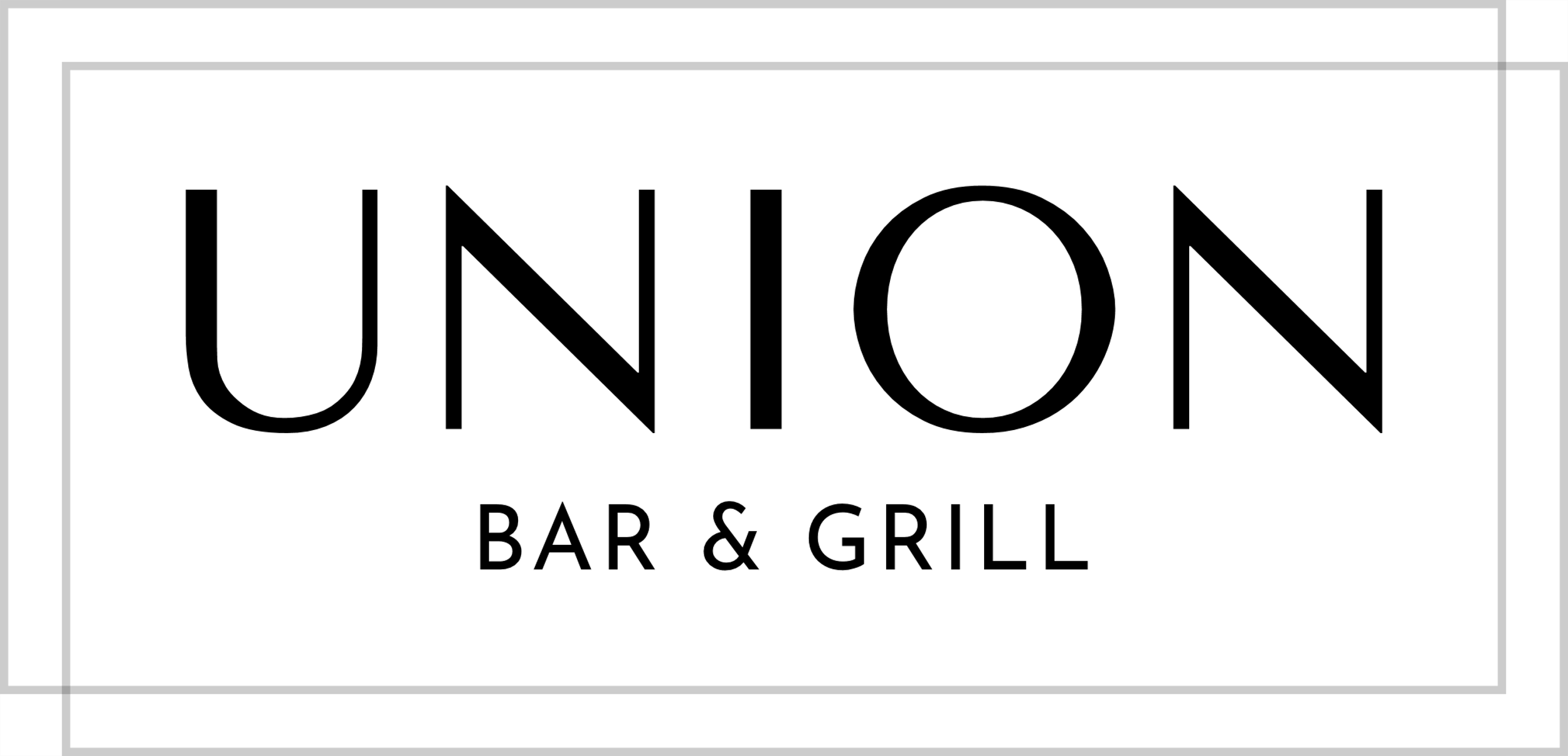 BURGER FESTAll burgers are served with a brioche bun and togarashi friesUpgrade to truffle & parmesan fries $2 extraCAB BEEF BURGER (gfo)triple blend 8oz CAB patty, onion jam, house pickles, chipotle mayo, iceberg, tomato$20make it a cheeseburger: Cheddar, Pepper Jack, Blue $4add crispy bacon $2LAMB BURGER (gfo)8oz New Zealand lamb patty, feta tzatziki, onion jam, shaved cucumber, arugula$22KOREAN PULLED PORK pulled Korean BBQ pork, house-made kimchi, Asian slaw, lettuce$20CRISPY PANKO CHICKENpanko-crusted chicken breast, escovitch pickles, honey mustard sauce, lettuce$20add crispy bacon $2CHARGRILLED LOBSTER (gfo)chargrilled lobster tail, melted Brie, crispy bacon, lemon hollandaise, cucumber, lettuce$28BLACKENED FISH (gfo)catch of the day, escovitch pickles, house-made tartare sauce, cucumber ribbons, iceberg$20VEGAN (ve, gfo)falafel, guacamole, charred veggies, lemon hummus, vegan bun$20(v) = vegetarian, (ve) = vegan, (veo) = vegan option, (gf) = gluten free, (gfo) = gluten free option(cn) = contains nuts. Please advise your server of any dietary restrictions. All prices in CI$: 1 CI$ = 1.25 US$. A 15% gratuity will be added to final checks.